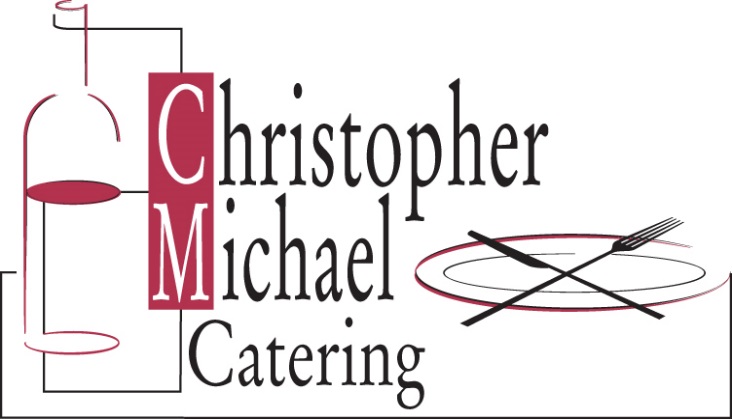 Beverage ServicePick OnePreferredLiquor and MixersKetel One & Tito’s Vodka, Tanqueray Gin, Bacardi Rum, Dewar’s White Label, Jack DanielsLocal Chardonnay, Merlot, Cabernet Sauvignon and Pinot GrigioBeer Bottled Heineken, Budweiser Light & Corona (Select 2)Assorted Soft Drinks & JuicePremier +5Liquor and MixersKetel One, Grey Goose, Tito’s Vodka, Tanqueray, Bacardi, Captain Morgan, Maker’s Mark, Johnnie Walker Black, Jameson, Casamigo BlancoLocal Chardonnay, Merlot, Cabernet Sauvignon and Pinot GrigioBeer Bottled Heineken, Budweiser Light & Corona (Select 2)Assorted Soft Drinks & JuiceSpecialty Drinks +3